NEWS RELEASE　　　　　　国土交通省 神戸運輸監理部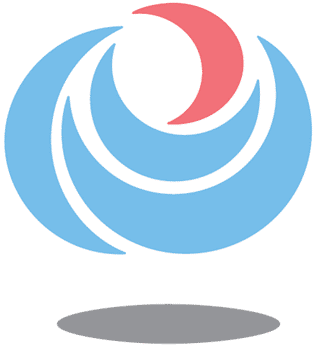 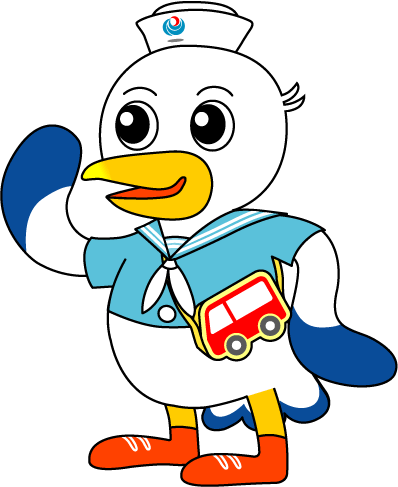 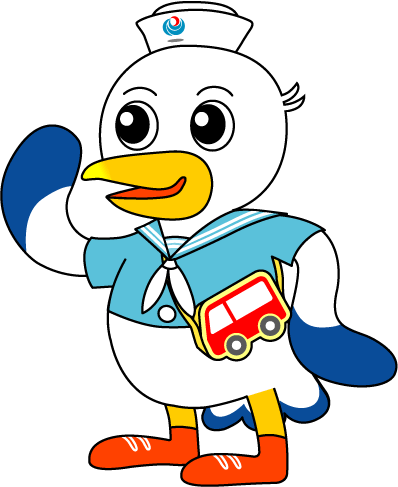 【開催概要・応募要領】１．開催日時　令和５年２月１０日(金)１０：００～１４：００２．開催場所　KIITOホール（デザインクリエイティブセンター神戸内）　　　　　神戸市中央区小野浜町１－４３．開催内容　①海運事業者の就職面接会・企業説明会　　　　　　　②就職・資格相談コーナー４．主　　催　国土交通省神戸運輸監理部５．協　　力　神戸地区内航船員確保対策協議会公益財団法人 日本船員雇用促進センター（SECOJ）６．応募期間　令和４年１０月１７日(月)１４：００　～　１０月２５日(火)１４：００まで７．応募方法　神戸運輸監理部Webサイトから申込票をダウンロードし、メールで提出※応募方法の詳細、注意事項等は別添の応募要領をご確認下さい。８．感染症対策について新型コロナウィルス感染拡大防止のため、いわゆる三密対策、飛沫飛散防止、消毒、健康チェック等の諸取組みを実施します。参加事業者の皆様のご協力をお願い申し上げます。詳しくは別添の応募要領をご参照下さい。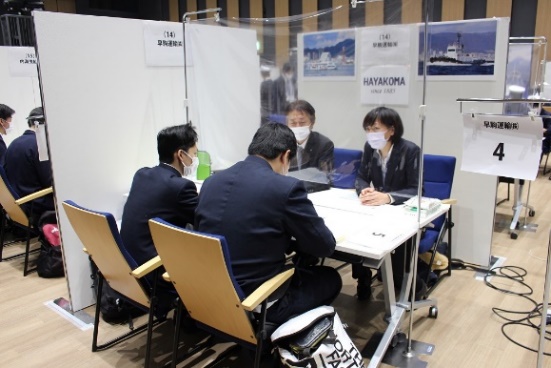 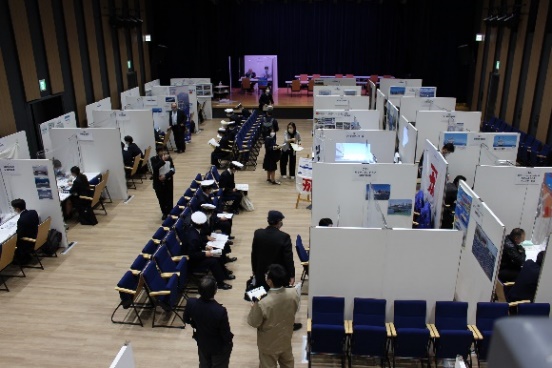 ●参加事業者が確定しましたら、改めて発表いたします。●新型コロナウィルスのさらなる感染拡大や、それに伴う社会情勢の動向により、開催方法の変更、開催延期・中止となる可能性があります。配布先問い合わせ先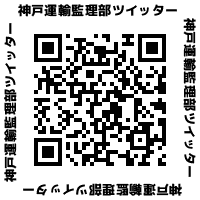 神戸海運記者クラブ神戸運輸監理部　海事振興部　船員労政課担当：井澤、信友電話：078－321－3149（直通）